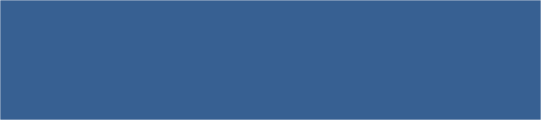 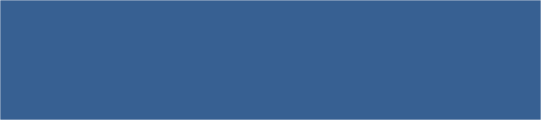 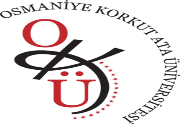 T.C.OSMANİYE KORKUT ATA ÜNİVERSİTESİ SAĞLIK BİLİMLERİ FAKÜLTESİTAŞIT İSTEK İŞ AKIŞ SÜRECİT.C.OSMANİYE KORKUT ATA ÜNİVERSİTESİ SAĞLIK BİLİMLERİ FAKÜLTESİTAŞIT İSTEK İŞ AKIŞ SÜRECİDoküman No :SBF.İŞ.İK.11 İlk Yayın Tarihi :Revizyon Tarihi: 12.09.2022 Revize No :Sayfa :Faaliyet İle İlgili Mevzuat:Faaliyet İle İlgili Mevzuat:Faaliyet İle İlgili Mevzuat:Faaliyet İle İlgili Mevzuat:Faaliyet İle İlgili Mevzuat:Yapılan İşin Süresi:1-5 İşgünü1-5 İşgünü1-5 İşgünüSorumlu Personelİş Akış ŞemasıGörev ve Sorumluluklar(Faaliyetler-Açıklamalar)Görev ve Sorumluluklar(Faaliyetler-Açıklamalar)Memur (Bölüm Sekreteri)Taşıt İstek formunun ve gerekli evrakların teslimedilmesi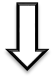 Bölüm Başkanlığınca formun imzalanarak Dekanlığasunulması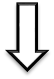 Dekanlık makamınca onaylanan Taşıt İstek Formunun ilgilibirimlere gönderilmesi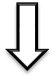 Talebin Taşıt Amirliğince karşılanması*EBYS üzerinden Taşıt İstek Formu hazırlanır.*EBYS üzerinden Taşıt İstek Formu hazırlanır.Bölüm BaşkanıTaşıt İstek formunun ve gerekli evrakların teslimedilmesiBölüm Başkanlığınca formun imzalanarak DekanlığasunulmasıDekanlık makamınca onaylanan Taşıt İstek Formunun ilgilibirimlere gönderilmesiTalebin Taşıt Amirliğince karşılanması* Kurum tarafından görevlendirilen Akademik ve idari personel için görevlendirme yazısı, Taşıt İstek formu ve gerekli evraklar hazırlanarak EBYS üzerinden ilgili birime gönderilir.* Kurum tarafından görevlendirilen Akademik ve idari personel için görevlendirme yazısı, Taşıt İstek formu ve gerekli evraklar hazırlanarak EBYS üzerinden ilgili birime gönderilir.Fakülte SekreteriTaşıt İstek formunun ve gerekli evrakların teslimedilmesiBölüm Başkanlığınca formun imzalanarak DekanlığasunulmasıDekanlık makamınca onaylanan Taşıt İstek Formunun ilgilibirimlere gönderilmesiTalebin Taşıt Amirliğince karşılanmasıTeknik geziler için katılım listesi hazırlanması gerekmektedir.Şehirlerarası Taşıt İsteklerinde form Rektör Yardımcısı tarafından da onaylanır.Teknik geziler için katılım listesi hazırlanması gerekmektedir.Şehirlerarası Taşıt İsteklerinde form Rektör Yardımcısı tarafından da onaylanır.DekanTaşıt İstek formunun ve gerekli evrakların teslimedilmesiBölüm Başkanlığınca formun imzalanarak DekanlığasunulmasıDekanlık makamınca onaylanan Taşıt İstek Formunun ilgilibirimlere gönderilmesiTalebin Taşıt Amirliğince karşılanmasıTeknik geziler için katılım listesi hazırlanması gerekmektedir.Şehirlerarası Taşıt İsteklerinde form Rektör Yardımcısı tarafından da onaylanır.Teknik geziler için katılım listesi hazırlanması gerekmektedir.Şehirlerarası Taşıt İsteklerinde form Rektör Yardımcısı tarafından da onaylanır.HazırlayanSistem onayıYürürlük onayı